 1.  Check service information for the specified procedure to use when inspecting and/or 	     replacing powertrain mounts.  Describe the specified procedure.  _________________		__________________________________________________________________		__________________________________________________________________		__________________________________________________________________ 2.  Describe the location of the powertrain mounts which include the mounts for the 	     engine, transmission, transaxle, and transfer case, if equipped.		Engine mounts - ____________________________________________________			____________________________________________________________		Transmission/transaxle mounts - _______________________________________			____________________________________________________________		Transfer case mount (if equipped) - _____________________________________			____________________________________________________________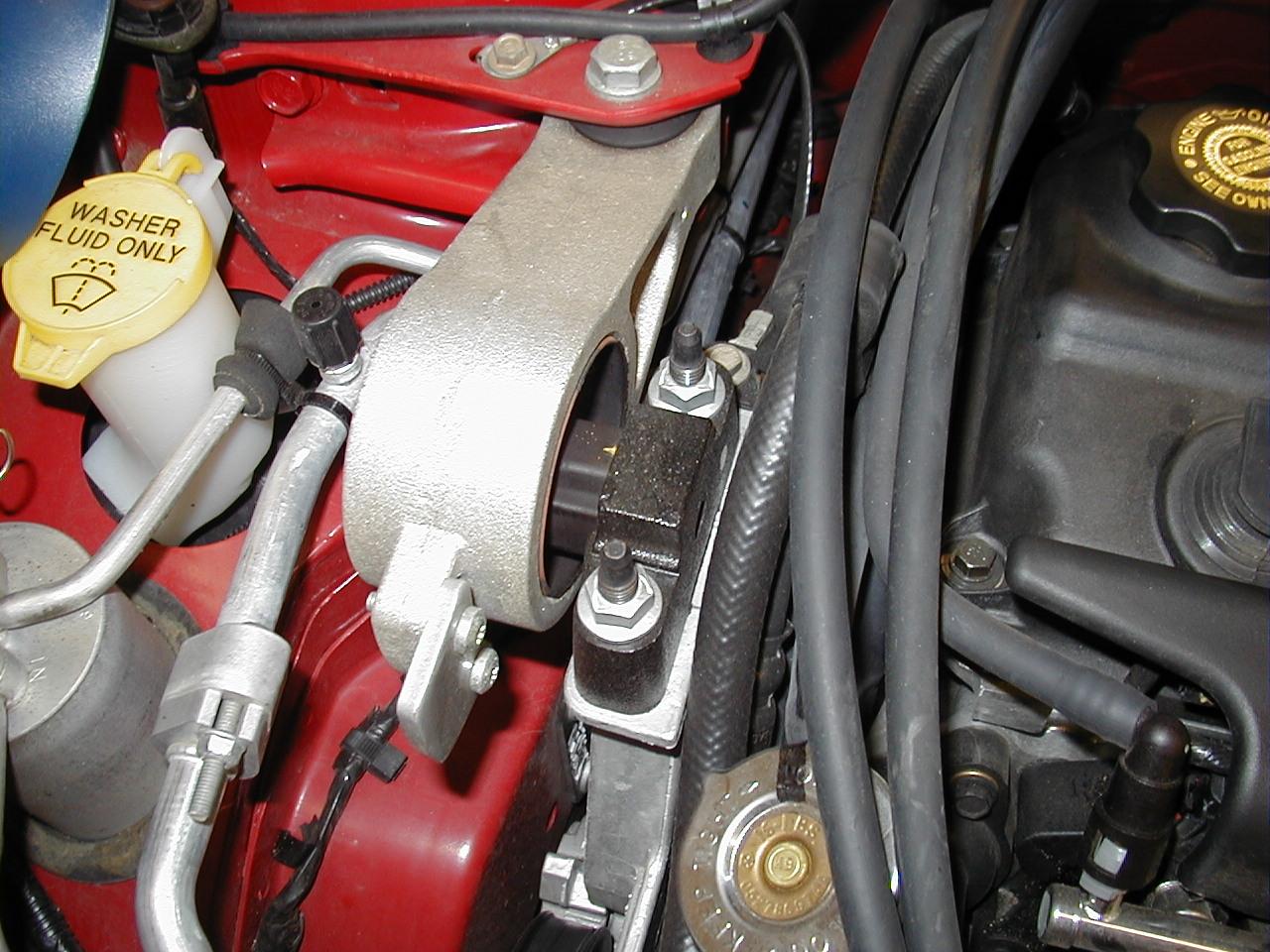 